DRAFT Learning Assessment Committee Membership -          AY 2020-2021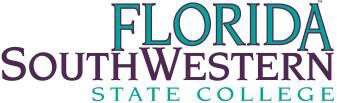 *AASPIRE: Offices of Assessment, Accountability, Sponsored Programs, Institutional Research & EffectivenessNameSchool or DepartmentMember TypeRotation ScheduleDr. Elijah PritchettHumanitiesCommittee Chair2019-2021 (2-year chair term)Dr. Cara Minardi-PowerEnglishAssessment Coordinator2020-2023Dr. Caroline SeefchakEducationAssessment Coordinator2019-2022Colleen MooreHealth ProfessionsAssessment Coordinator2020-2023Dr. Eric SeelauSocial SciencesAssessment Coordinator2018-2021Fernando MayoralForeign LanguagesAssessment Coordinator2020-2023Jane CharlesLibraryAssessment Coordinator2019-2022Dr. Jennifer PattersonBusiness & ManagementAssessment Coordinator2019-2022Dr. Jennifer SummaryCommunicationsAssessment Coordinator2019-2022Kristi MoranMathematicsAssessment Coordinator2020-2023Dr. Marius ComanScienceAssessment Coordinator2018-2021Dr. Mary ConwellParalegal StudiesAssessment Coordinator2021-2023Dr. Melinda LylesComputer ScienceAssessment Coordinator2020-2023Elijah PritchettHumanitiesAssessment Coordinator2019-2022Dr. Renee HesterAcademic SuccessAssessment Coordinator2018-2021Dr. Richard WorchCrim. Justice/Public Admin.Assessment Coordinator2021-2023Dr. Amy TroganEnglishGeneral Member1-year renewable (since 2020)David LichtMathematicsGeneral Member1-year renewable (since 2018)Dani PetersonForeign LanguagesGeneral Member1-year renewable (since 2020)Margaret KrugerNursingGeneral Member1-year renewable (since 2016)Terry ZamorMathematicsGeneral Member1-year renewable (since 2018)Tom DonaldsonSocial SciencesGeneral Member1-year renewable (since 2016)Dr. Paula TropelloDean, Health ProfessionsGeneral Member1-year renewable (since 2019)D’ariel BarnardAASPIRE*Ex officio (non-voting)~Dr. Joe van GaalenAASPIRE*Ex officio (non-voting)~Grace ScardoAASPIRE*Observer (non-voting)~